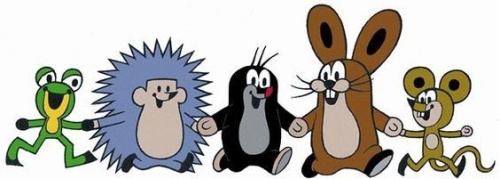      Pro příjem žádostí bude využito celé toto období      v čase 9:00 - 15:30.Od 11.3. do 28.4. je možné využít ELEKTRONICKÝ PŘEDZÁPIS na www.mschuderice.cz.Podání přihlášky proběhne v souladu s § 37 zákona č. 500/2004 Sb.přihlášku si uchazeči mohou vyzvednout z důvodu rekonstrukce na přechodné (dočasné) adrese Chudeřice č.p. 59 v listinné podobě od 15.4. 2024 nebo stáhnout na webových stránkách školy www.mschuderice.cz/kestazeni/ nebo v záložce ZÁPIS DO MŠ přihlášku vytisknou, vyplní, přiloží přílohy:prostou kopii rodného listu potvrzení pediatra o řádném očkování dítěte nebo doklad, že je dítě proti nákaze imunní nebo se nemůže očkování podrobit pro trvalou (dočasnou) kontraindikaci a je způsobilé k docházce do mateřské školy - povinnost očkování se netýká dítěte, které plní povinné předškolní vzdělávání) doručí některým z níže uvedených způsobů do MŠ Chudeřice:-  osobním podáním v MŠ Chudeřice č.p. 59 s předložením občanského průkazu zákonného zástupce-  do datové schránky školy (pokud rodiče mají zřízenou datovou schránku)-  e-mailem pouze s elektronickým podpisem zákonného zástupce-  poštou (rozhodující je datum podání na poštu)předpokládaný počet míst je 18 (s ohledem na děti s odkladem školní docházky)Kritéria pro přijímání dětí k předškolnímu vzdělávání od školního roku 2024/2025:děti ze spádového obvodu seřazené dle věku od nejstarších po nejmladší, které dosáhnou k 31.8. 2024 věku min. 3 let děti z nespádového obvodu seřazené dle věku od nejstarších po nejmladší, které dosáhnou k 31.8. 2024 věku min. 3 let  děti ze spádového obvodu, které nedosáhnou k 31.8. 2024 věku min. 3 let, ale min. věku 2,5 rokuZápis do MŠ pro děti z Ukrajiny / Запис в дитячий садок дітей з УкраїниPro děti narozené od 1. 9. 2018 do 31. 8. 2021 s ukrajinským občanstvím přicházející do ČR v souvislosti s ozbrojeným konfliktem je stanoven společný zápis viz. výše. Для дітей, які народилися з 01.09.2018 по 31.08.2021 з громадянством України, які прибувають до Чеської Республіки у зв’язку зі збройним конфліктом, встановлюється спільний облік, див. вище.MŠ Chudeřice, Chudeřice 51, 503 51 Chlumec nad Cidlinou, tel: 733 525 566, www.mschuderice.cz, e-mail: materskaskola.chuderice@seznam.cz